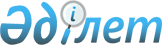 О проекте Указа Президента Республики Казахстан "Об утверждении Отчета о формировании и использовании Национального фонда Республики Казахстан за 2004 год"»Постановление Правительства Республики Казахстан от 15 июля 2005 года N 731

      Правительство Республики Казахстан  ПОСТАНОВЛЯЕТ: 

      внести на рассмотрение Президента Республики Казахстан проект Указа Президента Республики Казахстан "Об утверждении Отчета о формировании и использовании Национального фонда Республики Казахстан за 2004 год".        Премьер-Министр 

      Республики Казахстан  УКАЗ 

ПРЕЗИДЕНТА РЕСПУБЛИКИ КАЗАХСТАН  

  Об утверждении Отчета о формировании 

и использовании Национального фонда 

Республики Казахстан за 2004 год       В   соответствии со  статьей 130  Бюджетного кодекса Республики Казахстан  ПОСТАНОВЛЯЮ: 

      1. Утвердить прилагаемый Отчет о формировании и использовании Национального фонда Республики Казахстан за 2004 год. 

      2. Правительству Республики Казахстан до 1 августа 2005 года обеспечить опубликование информации об Отчете о формировании и использовании Национального фонда Республики Казахстан за 2004 год и результатах проведения внешнего аудита в средствах массовой информации. 

      3. Настоящий Указ вводится в действие со дня подписания.        Президент 

      Республики Казахстан Утвержден                  

Указом Президента             

Республики Казахстан            

от _______2005 года N___           

  Отчет 

о формировании и использовании Национального фонда 

Республики Казахстан за 2004 год  

  Содержание Раздел 1 . Отчет о поступлениях и использовании Национального 

          фонда Республики Казахстан за 2004 год 

  

Раздел 2 . Отчет о деятельности Национального Банка Республики 

          Казахстан по доверительному управлению Национальным 

          фондом Республики Казахстан за 2004 год 

  

Раздел 3 . Иные данные по управлению Национальным фондом 

          Республики Казахстан за 2004 год  

  Раздел 1. Отчет о поступлениях и использовании 

Национального фонда Республики Казахстан 

за 2004 год                                                       тыс. тенге       * с учетом сумм начисленных и отсроченных расходов в размере 315 682 тыс. тенге; 

      ** с   учетом сумм начисленных и отсроченных расходов в размере 480 894 тыс. тенге.  

  Раздел 2. Отчет о деятельности Национального Банка 

Республики Казахстан по доверительному управлению 

Национальным фондом Республики Казахстан                                                          Форма 1 

        Баланс Национального Банка Республики Казахстан 

           по доверительному управлению активами 

         Национального фонда Республики Казахстан                                               тыс. тенге                                                          Форма 2 

           Отчет о доходах и расходах Национального Банка 

       Республики Казахстан по доверительному управлению 

        активами Национального фонда Республики Казахстан                                                   тыс. тенге                                                          Форма 3 

           Отчеты о движении денег Национального Банка 

      Республики Казахстан по доверительному управлению 

      активами Национального фонда Республики Казахстан                                           тыс. тенге                                                          Форма 4 

              Отчеты об изменениях в чистых активах 

         Национального Банка Республики Казахстан по 

              доверительному управлению активами 

           Национального фонда Республики Казахстан                                                 тыс. тенге       * без учета сумм начисленных и отсроченных расходов за 2003 год в размере 315 682 тыс. тенге 

      ** без учета сумм начисленных и отсроченных расходов за 2004 год в размере 480 894 тыс. тенге 

      Прим.: сальдо на начало и конец 2004 года показано без учета суммы в размере 427 тыс. тенге, являющейся операционными расходами по доверительному управлению и подлежащей возмещению Национальному фонду. 

      За 2004 год доходы от инвестиционной деятельности составили 42 528 616 тыс. тенге или 313 млн .  долларов (доходность - 7,61  %).  При   этом курсовая переоценка составила  

(-) 56 055 075 тыс. тенге (52 052 320 тыс. тенге + 4 002 755 тыс. тенге). Таким образом, сумма доходов  с  учетом курсовой переоценки составила (-) 13 526 459 тыс. тенге.  

  Раздел 3. Иные данные по управлению 

Национальным фондом Республики Казахстан  

  1. Источники формирования 

Национального фонда Республики Казахстан       На 1 января 2004 года средства Национального фонда Республики Казахстан (далее - Фонд) составляли 528233521 тыс. тенге. 

      Значительная доля поступлений в Фонд за 2004 год была сформирована за счет сверхплановых поступлений в бюджет от организаций сырьевого сектора (юридических лиц по перечню, устанавливаемому Правительством Республики Казахстан), сумма которых составила 120792925 тыс. тенге. Кроме того, за 2004 год на счет Фонда зачислены иные поступления в сумме 21321075 тыс. тенге (в том числе средства от приватизации государственного имущества, находящегося в республиканской собственности и относящегося к горнодобывающей и обрабатывающей отраслям экономики - 1513575 тыс. тенге и платеж по Соглашению о разделе продукции подрядного участка Карачаганакского нефтегазоконденсатного месторождения от 18 ноября 1997 года, заключенному между компаниями "Аджип Карачаганак Б.В.", "БГ Интернэшнл Лимитед", "Тексако Интернэшнл Петролеум Компании", открытым акционерным обществом "Нефтяная компания "ЛУКойл", акционерным обществом закрытого типа "Национальная нефтегазовая компания "Казахойл" и Правительством Республики Казахстан - 19807500 тыс. тенге), средства от продажи государством земельных участков сельскохозяйственного назначения в частную собственность - 1415760 тыс. тенге и переданные официальные трансферты из республиканского бюджета - 9309670 тыс. тенге. 

      В  постановление  Правительства Республики Казахстан от 19 марта 2001 года N 369А "Об утверждении перечня организаций сырьевого сектора, по которым сверхплановые налоговые и иные обязательные платежи в бюджет зачисляются в Национальный фонд Республики Казахстан" были внесены изменения и дополнения, в части исключения из перечня ОАО "Казцинк", ОАО "Казахмыс", ОАО "Харикейн Кумколь Мунай", ЗАО "ТургайПетролеум", Компания "БП Казахстан Лимитед" и "Статойл Казахстан А.С.", ОАО "Донской горнообагатительный комбинат", ОАО "Эмбамунайгаз", ОАО "Узеньмунайгаз", и включения в перечень АО "Разведка Добычи  

"КазМунайГаз". 

      Национальным Банком Республики Казахстан периодически проводилась конвертация поступающих тенге в доллары США, которые были зачислены на счет Фонда в иностранной валюте. 

      В связи с изменением оплаты услуг за доверительное управление с учетом достигнутых финансовых результатов и качества управления было подписано Дополнительное соглашение о внесении изменений и дополнений в договор о доверительном управлении Национальным фондом Республики Казахстан, одобренный  постановлением  Правительства Республики Казахстан от 26 июля 2004 года N 792 "О некоторых вопросах доверительного управления Национальным фондом Республики Казахстан". 

      Разработан проект среднесрочной концепции Национального фонда Республики Казахстан, в котором установлен конкретный срок реализации концепции, дана четкая дефиниция нефтяного сектора, отмечена организационная форма - юридическое лицо или счет, указаны цели и направления использования Фонда, указан предел накопления (или его отсутствие) и возможные последствия раздачи активов, отмечена прозрачность, определена политика обслуживания долга и заимствования, установлена более четкая привязка бюджета развития к трансферту из Фонда и описание метода сбалансированного бюджета. 

      В рамках проведения систематической работы по разъяснению среди населения целей и задач Национального фонда в газету "Панорама" направлена статья на тему: "Национальный фонд как позитивный фактор для развития экономики", в газете "Казахстанская правда" был опубликован материал на тему: "Национальный фонд: копить или тратить...", на канале "Казахстан 1" в информационно-аналитической программе "Мезгіл" было проведено выступление на тему: "Деятельность Национального Фонда Республики Казахстан". Кроме того, необходимая информация о деятельности Фонда, отчеты, нормативные правовые акты, регулирующие деятельность Фонда размещены на web-сайте Министерства финансов (www.minfin.kz). 

      В порядке, определенном  статьей 25  Бюджетного кодекса Республики Казахстан,   Указом Президента Республики Казахстан от 28 декабря 2004 года N 1509 "О некоторых вопросах Совета по управлению Национальным фондом Республики Казахстан" были утверждены состав и положение о Совете по управлению Национальным фондом Республики Казахстан. 

      Кроме того, внесены изменения и дополнения в Правила выбора независимого аудитора для проведения ежегодного внешнего аудита Национального фонда Республики Казахстан, утвержденные  постановлением  Правительства Республики Казахстан от 13 сентября 2004 года N 953, в части уточнения порядка и сроков проведения конкурса. 

      Таблица в разделе 1 составлена по данным фактического движения финансовых средств за исключением инвестиционного дохода, где учитывается возникшая курсовая разница. 

               Поступления в государственный бюджет 

              от организаций сырьевого сектора и 

                перечисления в   Фонд за 2004 год                                                    (тыс.тенге)        Законом  Республики Казахстан "О республиканском бюджете на 2004 год" утвержден годовой объем поступлений налогов и иных обязательных платежей в республиканский бюджет от организаций сырьевого сектора в сумме 93096686 тыс. тенге. 

      По состоянию на 1 января 2005 года фактически от организаций сырьевого сектора поступило 200281039 тыс. тенге, из них согласно действующему законодательству зачислено в республиканский бюджет - 79488114 тыс. тенге. В результате сумма сверхплановых поступлений в Фонд от организаций сырьевого сектора составила 120792925 тыс. тенге. 

      На 1 января 2005 года денежные средства Фонда составили 667022245 тыс. тенге.       Структура сверхплановых поступлений средств в Фонд по видам налогов в целом за 2004 год характеризуется следующими показателями:       В сверхплановых поступлениях в Фонд от организаций сырьевого сектора основную часть - 85,80 % занимает корпоративный подоходный налог с юридических лиц, удерживаемый у источника выплаты, затем роялти, доля которых составляет 11,20 % общей суммы поступлений. Доля Республики Казахстан по разделу продукции составила в общей сумме поступлений 2,40 %, и корпоративный подоходный налог с юридических лиц-резидентов в сумме 723 867 тыс. тенге или 0,60 % общей суммы поступлений.  

  2. Расходы Фонда        Со счета Фонда за отчетный период произведены следующие расходы, связанные с управлением Фонда, в общей сумме 524 247 тыс. тенге: 

      136326 тыс. тенге перечислены Национальному Банку Республики Казахстан в виде вознаграждений за управление Фондом в соответствии с Договором о доверительном управлении, одобренным  постановлением  Правительства Республики Казахстан от 18 мая 2001 года N 655; 

      60393 тыс. тенге перечислены за услуги кастодиана; 

      297731 тыс. тенге перечислены как комиссионные вознаграждения внешним управляющим; 

      11159 тыс. тенге перечислены за услуги внешнего аудита за 2003 год; 

      8702 тыс. тенге перечислены за информационные услуги компаний "Ваrrа International, Ltd"; 

      2034 тыс. тенге оплата за информационные услуги компании "Morgan Stanley Capital International"; 

      7902 тыс. тенге перечислены за услуги, предоставленные компанией "The Yield Book Inc". 

      За четвертый квартал 2004 года начислены к оплате следующие расходы в общей сумме 480894 тыс. тенге: 

      комиссионное вознаграждение Национальному Банку Республики Казахстан за доверительное управление Фондом - 26206 тыс. тенге; 

      услуги кастодиану - 57662 тыс. тенге; 

      услуги внешним управляющим - 384431 тыс. тенге; 

      услуги аудита деятельности Фонда за 2004 год - 12595 тыс. тенге. 
					© 2012. РГП на ПХВ «Институт законодательства и правовой информации Республики Казахстан» Министерства юстиции Республики Казахстан
				№N п/п         Наименование   Сумма 1. Средства Фонда на начало отчетного периода всего: 528233521* 2. Поступление, всего: 139312971 в том числе: корпоративный подоходный налог 

с юридических лиц    104360247 налог на добавленную стоимость        - налог на сверхприбыль        - бонусы        - роялти   13527000 доля Республики Казахстан по 

разделу продукции по заключенным 

контрактам    2905678 официальные трансферты    9309670 инвестиционные доходы от 

управления Фондом   (-)13526459   иные поступления и доходы, не 

запрещенные законодательством 

Республики Казахстан    21321075 средства от продажи государством 

земельных участков сельскохозяй- 

ственного назначения в частную 

собственность    1415760  3. Использование, всего:      524247 в том числе: покрытие расходов, связанных с 

управлением Фондом и   проведением 

ежегодного внешнего аудита     524247  4. Средства Фонда на конец 

отчетного периода, всего:  667022245** за 2004 год за 2003 год Активы Деньги и их эквиваленты  24927708  26265200 Торговые ценные бумаги  654915582  520234429 Производные финансовые 

инструменты   1810557  1966678 Дебиторская задолженность   111505  1694617 681765352 
550160924 
Обязательства Производные финансовые 

инструменты 6098200 7859114 Кредиторская задолжен- 

ность и начисленные рас- 

ходы 9126228  14384398 15224428 
22243512 
Чистые активы 

Чистые активы состоят из: 

счет Правительства 666540924 666540924 527917412 527917412 за 2004 год за 2003 год Доходы 

Доходы по вознаграждению 13903145 9482288 Доходы по дивидендам 2481520 1071767 Дилинговые доходы по тор- 

говым ценным бумагам 33420409 483556 Чистые реализованные до- 

ходы (убытки) по произ- 

водным финансовым инст- 

рументам (13070650) (14854731) Чистые реализованные   доходы (убытки) от переоценки иностранных валют (135432) 7049611 Нереализованные доходы (убытки) от торговых ценных бумаг 5929624 30061845 Убыток от   курсовой  разницы, возникающей при пересчете из валюты измерения в валюту представления - (29250689) 42528616 
4043647 
Расходы 

Комиссии за управление 

активами 556808 476094 Расходы по оплате 

кастодиальных услуг 101418 70335 Расходы по оплате 

профессиональных услуг 12595 11455 Расходы по оплате за 

использование программных 

продуктов и  инфор- 

мационных баз данных 18638 20117 689459 
578001 
Чистые доходы 41839157 
3465646 
за 2004 год за 2003 год Движение денег от операционной деятельности Чистый доход 41839157 3465646 Корректировки по:  нереализованному доходу 

от торговых ценных 

бумаг; (5929624) (30061845) убытки от курсовой раз- 

ницы, возникающей при 

пересчете из валюты из- 

мерения в валюту отчет- 

ности. - 29250689 Движение денег от опе- 

рационной деятельности 

до изменений в опера- 

ционных активах и обя- 

зательствах 35909533 2654490 Уменьшение (увеличение) 

в операционных активах: торговые ценные бумаги; (184806604) (221817336)  производные финансовые 

инструменты; 156121   
(1030562) 

  дебиторская 

задолженность. 1583112 2447079 Увеличение (уменьшение) 

в операционных обяза- 

тельствах: производные финансовые 

инструменты; (1760914)  3084174 

  кредиторская задолжен- 

ность и начисленные расходы (5258170) 13246738 Чистое использование 

денег в операционной 

деятельности (154176922) 
(201415417) 
Движение денег от фи- 

нансовой деятельности Поступления от Минис- 

терства финансов Рес- 

публики Казахстан 152839430 225507652 

  Чистое увеличение 

(уменьшение) в деньгах 

и их эквивалентах (1337492) 24092235 Деньги и их эквива- 

ленты на начало года 26265200  2172965 

  Деньги и их эквива- 

ленты на конец года 24927708 26265200 Сумма Сальдо на 1 января 2003 года 298 944 114 
Поступления от Министерства финансов 

Республики Казахстан  225 507 652  Чистые доходы 3 465 646 Сальдо на 31 декабря 2003 года 527 917 412* 
Поступления от Министерства финансов 

Республики Казахстан 152 839 430 
Влияние изменений в обменных курсах 

на сумму чистых активов на начало пе- 

риода (52 052 320) Разнице по переоценке валюты (4 002  755) 
Чистые доходы 41 839 157 Сальдо на 31 декабря 2004 года 666 540 924** 
Наименование План 

за 

2004 год Кассовое исполнение Кассовое исполнение Кассовое исполнение Наименование План 

за 

2004 год Всего в том числе в том числе Наименование План 

за 

2004 год Всего зачислено 

в 

бюджет пере- 

числено 

в Нацфонд 1 2 3 4 5 Корпоративный 

подоходный налог 

с юридических лиц-организаций 

сырьевого сектора 

по перечню, 

устанавливаемому 

Правительством 

Республики Казах- 

стан 53283956 156920336 53283956 103636380 Корпоративный 

подоходный налог 

с юридических лиц-резидентов, 

удерживаемый у 

источника выплаты 

организациями сы- 

рьевого сектора 

по перечню, уста- 

навливаемому Пра- 

вительством Рес- 

публики Казахстан 383000 1106867 383000 723867 Корпоративный 

подоходный налог 

с юридических лиц-нерезидентов, 

удерживаемый у 

источника выплаты 

организациями сы- 

рьевого сектора по перечню, уста- 

навливаемому Пра- 

вительством Рес- 

публики Казахстан 18759000 5150428 5150428 

  0 Налог на добав- 

ленную стоимость 

на произведенные 

товары, оказанные 

услуги от органи- 

заций сырьевого 

сектора по переч- 

ню, устанавливае- 

мому Правительст- 

вом Республики 

Казахстан 0 0 0 0 Бонусы от органи- 

заций сырьевого 

сектора (юриди- 

ческих лиц по пе- 

речню, устанав- 

ливаемому Прави- 

тельством Респуб- 

лики Казахстан) 0 0 0 0 Роялти от органи- 

заций сырьевого 

сектора (юриди- 

ческих лиц по пе- 

речню, устанавли- 

ваемому Прави- 

тельством Респуб- 

лики Казахстан) 12900906 26427906 12900906 13527000 Доля Республики 

Казахстан по раз- 

делу продукции 

по заключенным 

контрактам от ор- 

ганизаций сырье- 

вого сектора 

(юридических лиц 

по перечню, уста- 

навливаемому Пра- 

вительством Рес- 

публики Казах- 

стан) 

  7769824 10675502 7769824 2905678 Итого по госу- 

дарственному 

бюджету 93096686 
200281039 
79488114 
120792925 
Вид 

налоговых платежей Сумма 

(тыс. тенге) Доля в общем объеме(%) Корпоративный подоходный налог 

с юридических лиц 103636380 85,80 Корпоративный подоходный налог 

с юридических лиц-резидентов, 

удерживаемый у источника 

выплаты 723867 0,60 Корпоративный подоходный налог 

с юридических лиц-нерезиден- 

тов, удерживаемый у источника 

выплаты 0 0 Всего подоходный налог с 

юридических лиц 104360247 86,40 Налог на добавленную стоимость 0 0 Бонусы 0 0 Роялти 13527000 11,20 Доля Республики Казахстан по 

разделу продукции от организа- 

ций сырьевого сектора 2905678 2,40 ВСЕГО: 120792925 100,0 